会員様各位　熊本県倫理法人会のホームページに会員紹介ページを作成することになりました。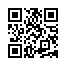 御社のアピールに是非ご活用頂き、倫理の良さもお伝えいただければ幸いです。熊本県倫理法人会のホームページはコチラ→　　　　　　熊本県倫理法人会　会員企業紹介フォーム取材日：　20　　年　　月　　日　所属単会（　　　　　　倫理法人会　）　担当（　　　　　　）ご協力ありがとうございました。  info@rinri-kumamoto.com　FAX 096-288-9446写真(会社の様子･朝礼風景･商品 など)の掲載できます。県もしくは単会事務局へご連絡下さい。会社名役職名・お名前役職名　　　　　　　　　　お名前設立年月日事業内容（100文字程度）ＴＥＬ・ＦＡＸTEL                      FAXメールアドレスＨＰアドレス会社の誕生（100文字程度）入会のきっかけ（100文字程度）転機となる学びは？入会してよかった？（150文字程度）倫理法人会で学ぼうとしている経営者のみなさんへのメッセージ（150文字程度）今後のビジョン（100文字程度）その他メッセージ（150文字程度）